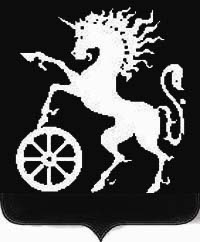 РОССИЙСКАЯ ФЕДЕРАЦИЯКРАСНОЯРСКИЙ КРАЙБОГОТОЛЬСКИЙ ГОРОДСКОЙ  СОВЕТ ДЕПУТАТОВПЯТОГО СОЗЫВАР Е Ш Е Н И Е06.06.2019                                        г. Боготол                                        № 16-213Об исполнении полномочий Главы города БоготолаВ соответствии с Федеральным законом от 06.10.2003 № 131-ФЗ «Об общих принципах организации местного самоуправления в Российской Федерации», руководствуясь частью 1 статьи 43 Устава города, Боготольский городской Совет депутатов РЕШИЛ:Назначить исполняющим полномочия Главы города Боготола с 11.06.2019 года до вступления в законную силу приговора Боготольского районного суда в отношении Артибякина Андрея Николаевича № 1-5/2019   от 17.05.2019 года заместителя Главы города Боготола по финансово-экономическим вопросам – начальника Финансового управления администрации города  Боготола Деменкову Елену Михайловну. Производить Деменковой Елене Михайловне доплату до уровня денежного содержания Главы города Боготола с 11.06.2019 года до  вступления в законную силу приговора Боготольского районного суда в отношении Артибякина Андрея Николаевича № 1-5/2019 от 17.05.2019 года.Настоящее решение вступает в силу со дня принятия.ПредседательБоготольского городскогоСовета депутатов                                                                           А.М. Рябчёнок